Ո Ր Ո Շ ՈՒ Մ
22 փետրվարի 2018 թվականի   N 259-Ա ՎԱՆԱՁՈՐ ՀԱՄԱՅՆՔԻ ՂԵԿԱՎԱՐԻ 2018Թ. ՀՈՒՆՎԱՐԻ 12-Ի ԹԻՎ 28-Ա ՈՐՈՇՄԱՆ ՄԵՋ ՓՈՓՈԽՈՒԹՅՈՒՆՆԵՐ ԿԱՏԱՐԵԼՈՒ ԵՎ ՎԱՆԱՁՈՐ ՔԱՂԱՔԱՅԻՆ ՀԱՄԱՅՆՔԻ ՂԵԿԱՎԱՐԻ 2011Թ. ՄԱՅԻՍԻ 24-Ի ԹԻՎ 820 ՈՐՈՇՈՒՄՆ ՈՒԺԸ ԿՈՐՑՐԱԾ ՃԱՆԱՉԵԼՈՒ ՄԱՍԻՆ Հիմք ընդունելով Շալիկո Վարդանի Մլոյանի լիազորված անձ Սուրիկ Շալիկոյի Մլլոյանի դիմումը, Վանաձոր համայնքի ղեկավարի 2018թ. հունվարի 12-ի թիվ 28-Ա որոշումը, 12.12.2017թ. թիվ 839 լիազորագիրը /նոտարական ակտի կոդ: 775-20171211-90-2031295/, «Է.Ապրեսյան» ՍՊԸ-ի կողմից տրված նոր մասնագիտական եզրակացությունն ու տեղագրական հատակագիծը, ՀՀ կառավարությանն առընթեր անշարժ գույքի կադաստրի պետական կոմիտեի գույքի նկատմամբ իրավունքի պետական գրանցումը մերժելու մասին 22.01.2018թ. թիվ Մ-17/01/2018-34-0024 որոշումը,  ղեկավարվելով «Իրավական ակտերի մասին» ՀՀ օրենքի 70-րդ և 72-րդ  հոդվածներով` որոշում  եմ.1.Վանաձոր համայնքի ղեկավարի 2018թ. հունվարի 12-ի «Վանաձոր քաղաքի Րաֆֆու փողոցի թիվ 51 հասցեի բնակելի տան, շինությունների և հողամասի նկատմամբ Շալիկո Վարդանի Մլոյանի սեփականության իրավունքը ճանաչելու և փոստային հասցեն հաստատելու մասին» թիվ 28-Ա որոշման մեջ «279.26» թիվը փոխարինել «270.9» թվով և նախաբանից հանել «որից 0.82քմ /2.46:3/ մակերեսով հողամասը ընդհանուր օգտագործման է 3/երեք/ տնատիրությունների միջև» բառերը:	
2. Հողամասի սահմանները որոշվում են Վանաձոր համայնքի ղեկավարի կողմից հաստատված նոր հատակագծով:
3.Ուժը  կորցրած ճանաչել  Վանաձոր համայնքի ղեկավարի 2011թ. մայիսի 24-ի «Վանաձոր քաղաքի Րաֆֆու փողոցի թիվ 51 հասցեում գտնվող տնատիրության ճշտված սահմանները հաստատելու, նույն հասցեում մինչև 2001թ. մայիսի 15-ը ինքնակամ զբաղեցված հողամասի, ինքնակամ կառույցների նկատմամբ Շալիկո Մլոյանի սեփականության իրավունքը ճանաչելու, ինքնակամ կառույցներն օրինականացնելու և նշված անշարժ գույքին նոր փոստային հասցե տրամադրելու մասին» թիվ 820 որոշումը:	
4.Սույն որոշումն ուժի մեջ է մտնում ընդունմանը հաջորդող օրվանից:ՀԱՄԱՅՆՔԻ ՂԵԿԱՎԱՐ՝  Մ.ԱՍԼԱՆՅԱՆ Ճիշտ է՝	ԱՇԽԱՏԱԿԱԶՄԻ  ՔԱՐՏՈՒՂԱՐԻ  ՊԱՇՏՈՆԱԿԱՏԱՐ 		                  Ա.ՕՀԱՆՅԱՆ	
ՀԱՅԱՍՏԱՆԻ ՀԱՆՐԱՊԵՏՈՒԹՅԱՆ ՎԱՆԱՁՈՐ ՀԱՄԱՅՆՔԻ ՂԵԿԱՎԱՐ
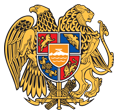 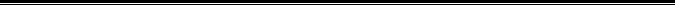 Հայաստանի Հանրապետության Լոռու մարզի Վանաձոր համայնք
Ք. Վանաձոր, Տիգրան Մեծի 22, Ֆաքս 0322 22250, Հեռ. 060 650044, 060 650040 vanadzor.lori@mta.gov.am, info@vanadzor.am